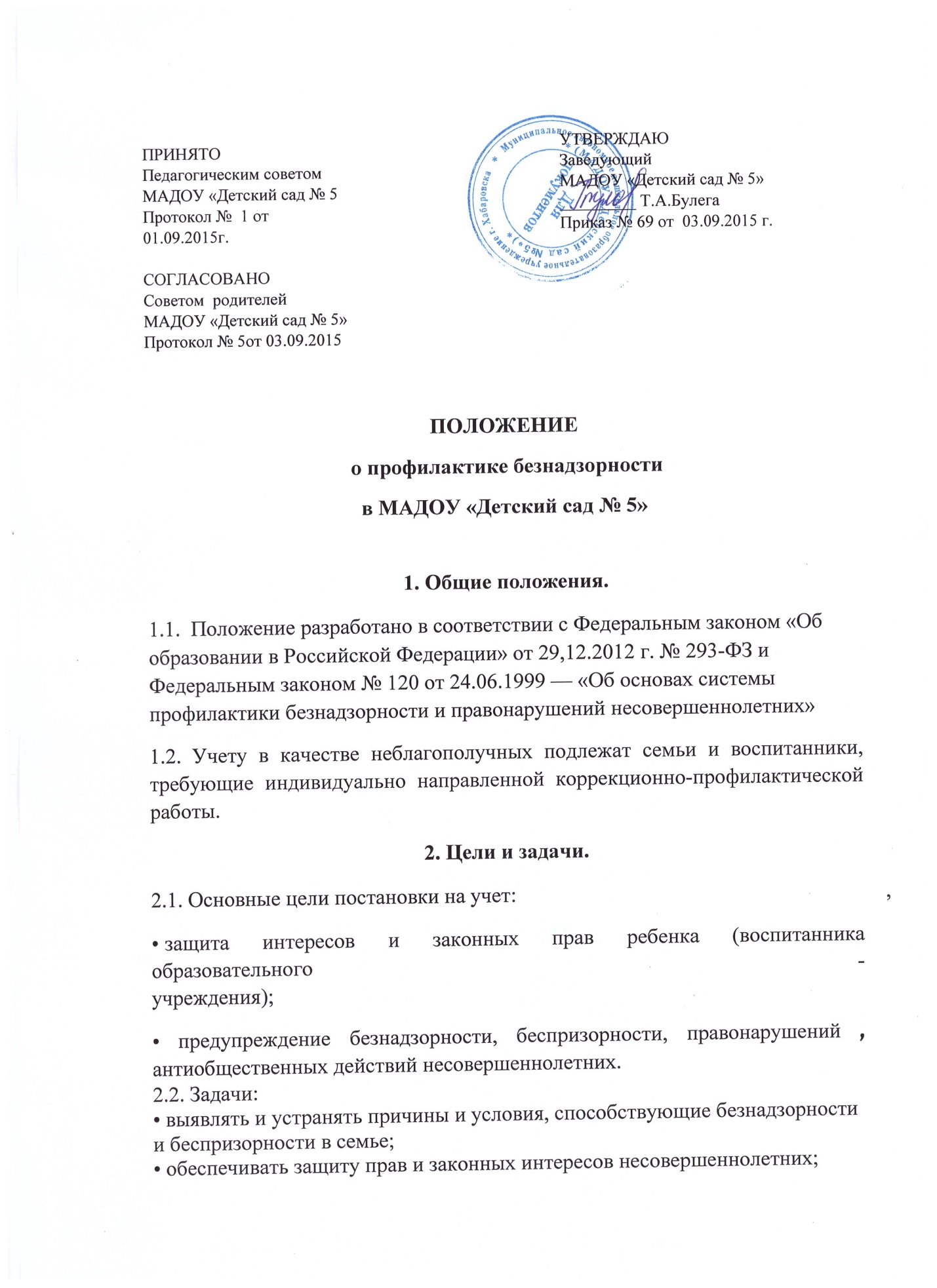 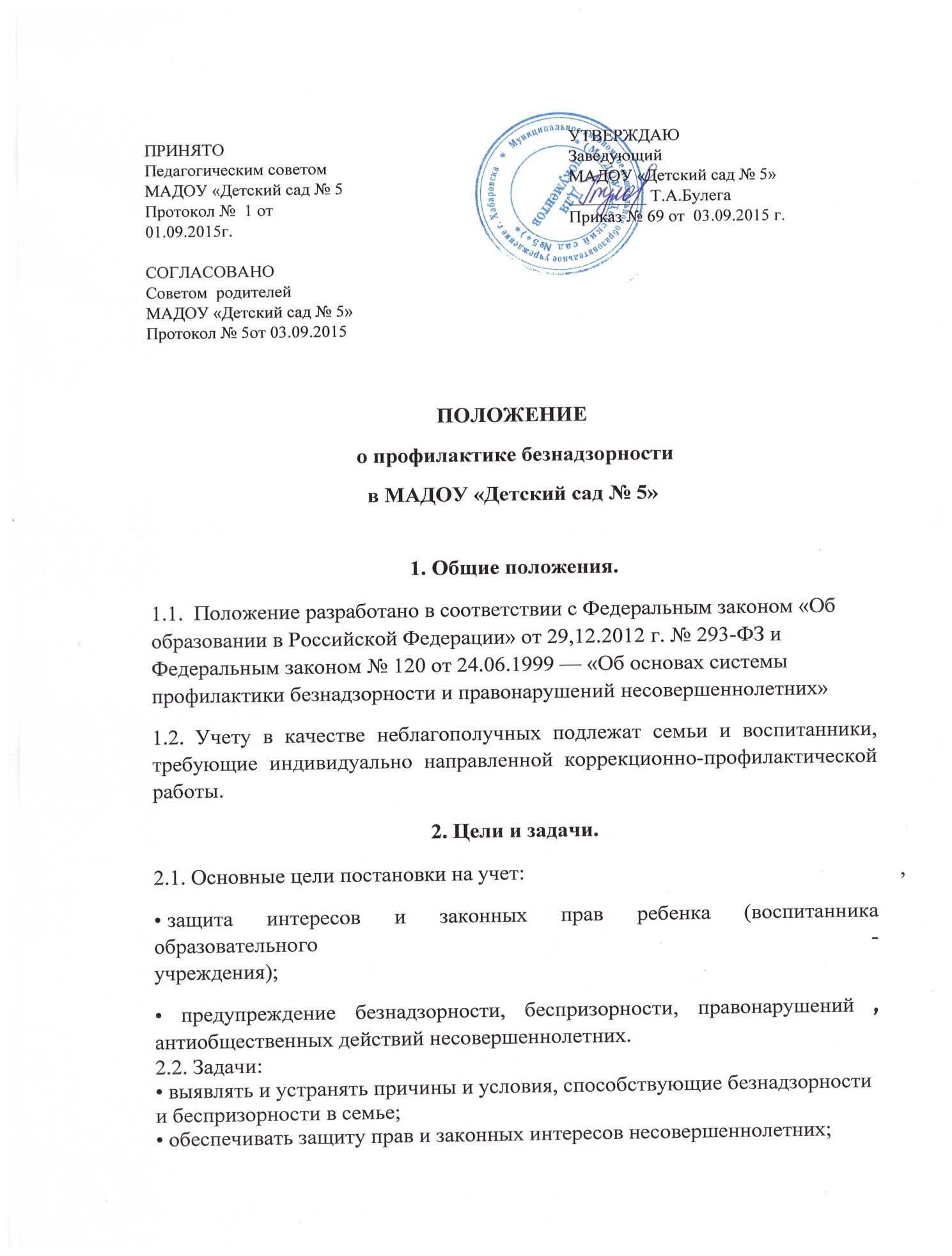 • проводить социально-профилактические мероприятия по оказанию помощисемьям в решении возникших проблем.3. Понятие «неблагополучная» семья.3.1. Семья считается неблагополучной, если родители:• не исполняют своих обязанностей по воспитанию, обучению ребенка (детей);• не исполняют своих обязанностей по содержанию ребенка (детей);• отрицательно влияют на поведение ребенка (детей);• жестоко обращаются со своим ребенком (детьми);• страдают алкоголизмом, употребляют наркотики, ведут антиобщественныйобраз жизни;• создают конфликтные ситуации, втягивая в них ребенка (детей).4. Порядок постановки на учет.4.1. Воспитатель:• проводит ежедневный осмотр ребенка (детей), проводит беседы, наблюдаетза ребенком (детьми) в процессе игры и другой деятельности, наблюдает заобщением ребенка (детей) и родителей в момент прихода и ухода изучреждения;• готовит представление по неблагополучной семье в Совет профилактики дляпостановки на учет в муниципальное автономное дошкольноеобразовательное учреждение г. Хабаровска «Детский сад № 5»4.2. Ответственный за профилактику:• собирает информацию по неблагополучным семьям от воспитателей испециалистов;• готовит список неблагополучных семей для утверждения на Советпрофилактики.4.3. Список неблагополучных семей утверждается на заседании Советапрофилактики с обязательной регистрацией в протоколе заседания.5. Оформление документов.5.1. На каждую неблагополучную семью заводится папка, в которую входятследующие документы:• акт обследования;• представление о постановке на учет;• учетная карточка семьи;• карта индивидуальной профилактической работы и психолого-педагогического сопровождения;• план индивидуальной профилактической работы;• дневник наблюдений за неблагополучной семьей.5.2. Документы хранятся у председателя Совета профилактики.6. Содержание работы с семьями, поставленными на учет.6.1. Воспитатель совместно с педагогом-психологом и ответственным запрофилактику каждый квартал планирует и осуществляет профилактическуюработу с семьями, поставленными на учет.6.2. О проведенных мероприятиях воспитатель один раз в кварталинформирует Совет профилактики и еженедельно фиксирует их в личнойкарте.6.3. Обо всех негативных и позитивных изменениях в поведениивоспитанников из неблагополучных семей, поставленных на внутрисадовскийпрофилактический учет, а также о наиболее значимых их проступкахвоспитатель оперативно информирует председателя Совета профилактики.